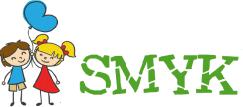 Wnioseko przyjęcie dziecka doNiepublicznego Przedszkola SMYKElżbieta Trynda82-500 Kwidzynzajęcia ponad podstawę programową 3,4,5,6-latkiRok szkolny 2022/2023                                Proszę o przyjęcie dziecka do Niepublicznego Przedszkola SMYK                          na rok szkolny 2022/2023 od dnia 01 września 2022 do 31 sierpnia 2023 r.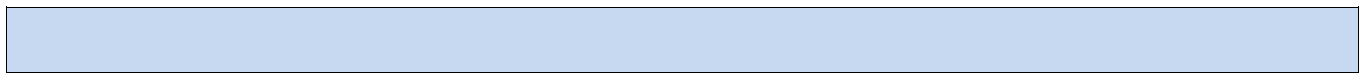       Deklaruje, ze moje dziecko będzie uczęszczało do przedszkola w godz. od ……..…  do ……….II. DANE OSOBOWE DZIECKA: PESEL:
Adres zamieszkania dziecka:Adres zameldowania dziecka:III. DANE RODZICÓW / OPIEKUNÓW PRAWNYCH*Adres e-mail podany w karcie posłuży do wysyłania faktur z rozliczeniami drogą elektroniczną.III. DANE RODZICÓW / OPIEKUNÓW PRAWNYCHIV. Informacje o stanie zdrowia dzieckaRodzic przekazuje dyrektorowi przedszkola, uznane przez rodzica za istotne, dane: o stanie zdrowia dziecka, stosowanej diecie
i rozwoju psychicznym:………………………………………………………………………………………………………………V. Oświadczenie rodzica/ów – opiekuna/ów prawnego/nych:Zostałam/em poinformowana/y na podstawie art. 13 oraz art. 14 Rozporządzenia Parlamentu Europejskiego i Rady (UE) 2016/679
z dnia 27 kwietnia 2016 roku w sprawie ochrony osób fizycznych w związku z przetwarzaniem danych osobowych i w sprawie swobodnego przepływu takich danych oraz uchylenia dyrektywy 95/46/WE, że:Administratorem Pani/Pana danych osobowych jest Niepubliczne Przedszkole Smyk Elżbieta TryndaInspektorem Ochrony Danych jest Wojciech Wilk adres e mail biuro@rodo-wolfserwis.plPani/Pana dane osobowe oraz dane osobowe dziecka przetwarzane będą w celu realizacji umowy o świadczeniu usług przedszkolnych - na podstawie Art. 6 ust. 1 lit. b ogólnego rozporządzenia o ochronie danych osobowych z dnia 27 kwietnia 2016 r.odbiorcami Pani/Pana danych osobowych będą wyłącznie podmioty uprawnione do uzyskania danych osobowych na podstawie przepisów prawaPrawo Oświatowe art. 160 Pani/Pana dane osobowe kandydatów zgromadzone w celach postępowania rekrutacyjnego oraz dokumentacja postępowania rekrutacyjnego są przechowywane nie dłużej niż do końca okresu, w którym uczeń korzysta z wychowania przedszkolnego
w danym publicznym przedszkolu,posiada Pani/Pan prawo do żądania od administratora dostępu do danych osobowych, ich sprostowania, usunięcia lub ograniczenia przetwarzaniama Pani/Pan prawo wniesienia skargi do organu nadzorczegopodanie danych osobowych jest dobrowolne, jednakże odmowa podania danych może skutkować odmową zawarcia umowyNiniejszym  przyjmuję  do  wiadomości  i  wyrażam  zgodę  na  przetwarzanie  danych  osobowych  zawartych  w  niniejszym  dokumencie 
w  celkach statystycznych i sprawach związanych z rekrutacją do przedszkola. Przetwarzanie danych odbywać się będzie zgodnie z ustawą
z dnia 10 maja 2018 r. o ochronie danych osobowych Dz.U. 2018 poz. 1000Zobowiązuję się do niezwłocznego poinformowania o wszelkich zmianach w danych osobowych dziecka, opiekuna. Oświadczam, że podane powyżej dane są zgodne ze stanem faktycznym.Oświadczam, pod rygorem odpowiedzialności karnej, że podane we wniosku oraz załącznikach do wniosku dane są zgodne z aktualnym stanem faktycznym. (Kodeks Karny art. 233.§ 1)         Data wypełnienia wniosku: ………………………………………………………………………………………         Czytelny Podpis:         matki/prawnego opiekuna	.....................................................................................................................................         ojca/prawnego opiekuna	...............................................................................................................................Szczegółowe warunki organizacji pracy Niepublicznego Przedszkola Smyk określa Statut Przedszkola.Statut Przedszkola dostępny jest w biurze przedszkola  ………………………………………………………..DYREKTOR Niepublicznego Przedszkola SMYKNazwisko:Data urodzenia:Imię:Miejsce urodzenia:Miejscowość:Kod pocztowy:Ulica:Nr domu:Nr lokalu:Gmina:WojewództwoMiejscowość:Kod pocztowy:Ulica:Nr domu:Nr lokalu:Gmina:WojewództwoNazwisko:Nazwisko:Imię:Imię:Imię:Imię:Miejscowość:Kod pocztowy:Ulica:Nr domu:Nr lokalu:Gmina:Województwo:Numer/y telefonów:Miejsce pracy:Miejsce pracy:Miejsce pracy:Miejsce pracy:Miejsce pracy:Miejsce pracy:Adres e-mail:Adres e-mail:Adres e-mail:Adres e-mail:Adres e-mail:Adres e-mail:Nazwisko:Nazwisko:Imię:Imię:Imię:Imię:Miejscowość:Kod pocztowy:Ulica:Nr domu:Nr lokalu:Gmina:Województwo:Numer/y telefonów:Miejsce pracy:Miejsce pracy:Miejsce pracy:Miejsce pracy:Miejsce pracy:Miejsce pracy:Adres e-mail:Adres e-mail:Adres e-mail:Adres e-mail:Adres e-mail:Adres e-mail:1.Czy wyraża Pan/Pani zgodę na udział dziecka w nauce religii?(Tak/Nie)2.Czy wyraża Pan/Pani zgodę na okresowe przeglądanie czystości ciała dziecka?(Tak/Nie)3.Czy wyraża Pan/Pani zgodę na publikowanie zdjęć/wizerunku swojego dziecka w prasie, mediachCzy wyraża Pan/Pani zgodę na publikowanie zdjęć/wizerunku swojego dziecka w prasie, mediachCzy wyraża Pan/Pani zgodę na publikowanie zdjęć/wizerunku swojego dziecka w prasie, mediachCzy wyraża Pan/Pani zgodę na publikowanie zdjęć/wizerunku swojego dziecka w prasie, mediachCzy wyraża Pan/Pani zgodę na publikowanie zdjęć/wizerunku swojego dziecka w prasie, mediach(również społecznościowych ) oraz na przedszkolnej stronie www.smyk-kwidzyn.pl(również społecznościowych ) oraz na przedszkolnej stronie www.smyk-kwidzyn.pl(również społecznościowych ) oraz na przedszkolnej stronie www.smyk-kwidzyn.pl(również społecznościowych ) oraz na przedszkolnej stronie www.smyk-kwidzyn.pl(również społecznościowych ) oraz na przedszkolnej stronie www.smyk-kwidzyn.pl(Tak/Nie)